Уважаемые родители (законные представители)!В соответствии с приказом Министерства просвещения Российской Федерации от 20 февраля 2020 г. № 59 «Об утверждении Порядка проведения социально-психологического тестирования обучающихся 
в общеобразовательных организациях и профессиональных образовательных организациях» в сентябре – октябре 2021 года будет проведено социально-психологическое тестирование обучающихся Ярославского колледжа сервиса и дизайна! Вы, безусловно, самые близкие и значимые для ребенка люди. 
Вы стремитесь быть успешными родителями. Вы испытываете тревогу 
и беспокойство за будущее и настоящее своего ребенка. Это здоровые эмоции, они заставляют действовать, своевременно прояснять то, что Вас беспокоит.В современной жизни много соблазнов и запретов для наших детей, которые привлекают, манят и провоцируют их на неоправданно рискованное поведение. Молодежная среда – благодатная почва для целенаправленного воздействия на наших детей, их вовлечения в противоправную деятельность и асоциальное поведение.До 60 процентов школьников и студентов сообщают, что подвергаются давлению со стороны сверстников, побуждающих их принимать алкоголь или наркотики. Модными становятся такие виды рискованного подросткового поведения, как руфинг, зацепинг, паркур, самоповреждение, суицидальное поведение, киберагрессия, экстремизм и пр. Детей вовлекают в группы смерти, культивируют агрессивные протестные формы поведения, вовлекают в преступные группы и пр.Не стоит успокаивать себя соображениями вроде: «С моим ребенком такого случиться не может». Помните! Чем раньше Вы заметите неладное, тем легче будет справиться с бедой.В период с 15 сентября по 31 октября 2021 года в регионе проводится социально-психологическое тестирование в отношении обучающихся, достигших возраста 13 лет, по единой методике. Методика разработана специалистами высшей школы и направлена на выявление факторов риска и факторов защиты, влияющих на поведение людей в разных жизненных ситуациях и определяющих, в том числе, уровень психологической устойчивости ребенка.Факторы риска и факторы защиты формируются в процессе взросления человека. Если у ребенка больше факторов риска, то он может быть склонен к зависимому и рискованному поведению. Преобладание факторов защиты способствует развитию психологической устойчивости ребенка (способность сказать «НЕТ!», умение противостоять трудностям, давлению обстоятельств, стремление к сохранению собственного физического и психического здоровья и пр.).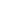 Тестирование позволяет не только выявить соотношение факторов риска и факторов защиты, но и узнать сильные стороны ребенка, чтобы в дальнейшем сделать упор на их развитие и помочь ребенку противостоять окружающим обстоятельствам.Тестирование проводится ежегодно и одновременно во всех регионах России. Это опрос, выявляющий мнения, представления и позиции обучающихся относительно их самих и обстоятельств, в которых они находятся.Процедура тестирования конфиденциальная, результаты обезличены и представлены в обобщенном виде. Каждому обучающемуся присваивается индивидуальный код участника, который делает невозможным персонификацию данных. Список индивидуальных кодов и соответствующих им фамилий хранится в образовательной организации в соответствии с Федеральным законом от 27 июля 2007 года № 152-ФЗ «О персональных данных».Персональные результаты могут быть доступны только трем лицам: родителю, ребенку и педагогу-психологу. По запросу Вы можете получить консультацию по результатам тестирования Вашего ребенка.Тестирование проводится при наличии информированного согласия в письменной форме.Участие Вашего ребенка в социально-психологическом тестировании поможет Вам выявить скрытые тенденции нарушений поведения, снять необоснованные подозрения в употреблении наркотиков и пр., в отдельных случаях - не упустить время и оказать помощь своему ребенку. Кроме того, благодаря тестированию Вы сможете увидеть, что именно вызывает у ребенка негативные переживания и повлиять не только на ребенка, но и на ситуацию, на источники тех трудностей, с которыми он сталкивается.Просим Вас принять активное участие в данном социально-психологическом тестировании. Полученные результаты позволят внести актуальные изменения в план воспитательной работы колледжа!Также предлагаем родителям (законным представителям) ознакомиться со справочной информацией по профилактике употребления ПАВ – https://tbs.edu.yar.ru/vospitanie_i_sotsializatsiya_studentov/stranitsa_psihologa.html  